Задание по химии 8 класс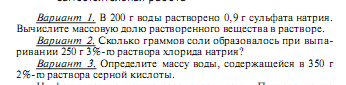 На оценку « 3»  вариант 1На оценку «4» вариант 1,2На оценку  «5» вариант 1,2,3